КГП на ПХВ «Городская клиническая больница №4» Управления общественного здоровья г. Алматы, расположенный по адресу Республика Казахстан, г.Алматы, ул. Папанина 220, объявляет о проведении закупа способом тендера.     	Требуемый срок поставки: по заявке Заказчика, в течении 2021 года  не более пяти календарных дней после получения заявки от Заказчика,  поставка на условиях ИНКОТЕРМС 2010  (г. Алматы, ул. Папанина 220, DDP) включая все затраты потенциального поставщика на транспортировку, страхование, уплату таможенных пошлин, НДС и других налогов, платежей и сборов, и другие расходы;Пакет тендерной документации можно получить по адресу г. Алматы, ул. Папанина 220, 4 этаж, кабинет отдела государственных закупок, время с 08.00 до 17.00 часов, кроме субботы, воскресенья  (выходных и праздничных дней) или по электронной почте по адресу zakup_gkb4@mail.ru и/или на сайте: https://gkb4-almaty.kz/  Тендерные заявки на участие в тендере запечатанном виде предоставляются (направляются) потенциальными поставщиками по адресу: г.Алматы, ул. Папанина 220, КГП на ПХВ «Городская клиническая больница №4» Управления общественного здоровья г. Алматы, 4 этаж, кабинет отдела государственных закупок. Окончательный срок представления тендерных заявок до 09.00 часов "25" марта 2021 г. Конверты с тендерными заявками будут вскрываться в 11:00 часов "25" марта 2021 года по следующему адресу г.Алматы, ул. Папанина 220,  конференц-зал.Перечень закупаемых товаров Главный врач                                                             Бейсенбеков С.З.АЛМАТЫ ҚАЛАСЫ ҚОҒАМДЫҚ    ДЕНСАУЛЫҚ БАСҚАРМАСЫНЫҢ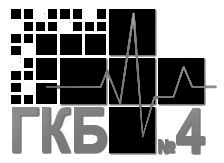 ШЖҚ “№4 ҚАЛАЛЫҚ КЛИНИКАЛЫҚ АУРУХАНА» КМККГП на ПХВ “ГОРОДСКАЯ КЛИНИЧЕСКАЯ БОЛЬНИЦА №4” УПРАВЛЕНИЯ ОБЩЕСТВЕННОГО ЗДОРОВЬЯ  ГОРОДА АЛМАТЫОБЪЯВЛЕНИЕ О ПРЕДСТОЯЩЕМ ТЕНДЕРЕ         № 05 от 02 марта 2021г.№ лотаНаименование товараЕд.изм.Кол-воЦена (тенге)Сумма (тенге)1Ножка бедренная для тотального эндопротеза тазобедренного сустава бесцементной фиксациишт330233 54777 070 5102Головка бедренная для тотального эндопротеза тазобедренного сустава бесцементной фиксациишт33065 97221 770 7603Чашка для тотального эндопротеза тазобедренного сустава 
бесцементной фиксациишт330116 97338 601 0904Вкладыш для тотального эндопротеза тазобедренного сустава 
бесцементной фиксациишт33078 96126 057 1305Винт спонгиозныйшт26019 3135 021 3806Ножка бедренная для тотального эндопротеза тазобедренного сустава бесцементной фиксациишт60199 05011 943 0007Головка бедренная для тотального эндопротеза тазобедренного сустава бесцементной фиксациишт6046 4242 785 4408Ножка бедренная для тотального эндопротеза тазобедренного 
сустава цементной фиксациишт20106 9802 139 6009Головка бедренная для тотального эндопротеза тазобедренного сустава цементной фиксациишт2066 8371 336 74010Чашка для тотального эндопротеза тазобедренного сустава цементной фиксациишт2062 3671 247 34011Бедренный компонент для тотального эндопротеза коленного суставашт530217 248115 141 44012Большеберцовый компонент для тотального 
эндопротеза коленного суставашт530131 50069 695 00013Вкладыш большеберцовый для тотального эндопротеза коленного суставашт53092 24248 888 26014Рентгеноконтрастный костный цемент шт58020 60011 948 00015Биполярная головка для тотального эндопротеза тазобедренного сустава цементной и бесцементной фиксациишт20100 9392 018 78016Ревизионная ножка  цементной фиксациишт5399 1251 995 62517Лезвие хирургическое для сагиттальной пилышт1 00016 42916 429 00018Лезвие хирургическое для сагиттальной пилышт1 00016 42916 429 00019Разрезаемая операционная пленка шт2 0008 64017 280 00020Система для пульсирующей промывки костишт25024 6696 167 25021Бедренный компонент для ревизионного эндопротеза коленного суставашт87450 30839 176 79622Большеберцовый компонент для ревизионного эндопротеза коленного суставашт87228 05819 841 04623Большеберцовый вкладыш для ревизионного эндопротеза коленного суставашт87160 08513 927 39524Бедренный дистальный опорный блок для ревизионного эндопротеза коленного суставашт2085 5471 710 94025Бедренный задний опорный блок для ревизионного эндопротеза коленного суставашт2088 8801 777 60026Большеберцовый опорный блок для ревизионного эндопротеза коленного суставашт30291 3858 741 55027Удлинитель ножки для ревизионного эндопротеза коленного суставашт15158 5702 378 55028Офсетный адаптер для ревизионного эндопротеза коленного суставашт20207 4034 148 06029Ножка для ревизионного эндопротеза тазобедренного сустава бесцементной фиксациишт50193 7509 687 50030Модульное тело для ревизионного эндопротеза тазобедренного сустава бесцементной фиксациишт50410 94520 547 25031Головка бедренная 36 мм для ревизионного эндопротеза тазобедренного сустава бесцементной фиксациишт20111 8572 237 14032Чашка для ревизионного эндопротеза тазобедренного сустава бесцементной фиксациишт20313 4036 268 06033Вкладыш для ревизионного эндопротеза тазобедренного 
сустава бесцементной фиксациишт20116 6552 333 10034Чашка с двойной мобильностью бесцементной фиксации шт40228 8669 154 64035Чашка с двойной мобильностью цементной фиксации шт30166 8605 005 80036Вкладыш для чашки с двойной мобильностью цементной и бесцементной фиксациишт7072 1005 047 00037Плечевая ножка с покрытием  шт10238 5312 385 31038Винтовое суставное ГА основание шт10154 7871 547 87039Гленосфера из нержавеющей сталишт1093 273932 73040Конус плечевой чашкишт10112 1851 121 85041Высокомолекулярный плечевой вкладыш шт1074 215742 15042Винтшт4021 220848 80043Анатомическая суставная впадина цементной фиксации шт189 80989 80944Плечевой компонент шт1266 604266 60445Плечевая головка шт5138 602693 01046Цементная плечевая ножка шт5202 4341 012 17047Плечевая головка шт3175 285525 85548Ножка стандартный офсет шеечно-диафизарный угол 135гр (без воротника) для тотального эндопротеза тазобедренного сустава бесцементной фиксациишт250216 35254 088 00049Головка металлическая для тотального эндопротеза тазобедренного сустава бесцементной фиксациишт25069 36617 341 50050Ацетабулярная чашка для тотального эндопротеза тазобедренного 
сустава бесцементной фиксациишт250150 38937 597 25051Полиэтиленовый вкладыш для тотального эндопротеза тазобедренного 
сустава бесцементной фиксациишт25058 39814 599 50052Винт для губчатой костишт25019 0384 759 50053Бедренный компонент для замещения ЗКС, с сохранением ЗКС для тотального эндопротеза коленного суставашт100247 36924 736 90054Большеберцовый компонент универсальный неротационный и модульный неротационный для тотального эндопротеза коленного суставашт100149 14614 914 60055Вкладыш неротационный с сохранением ЗКС,  для замещения ЗКС для тотального эндопротеза коленного суставашт10090 4509 045 00056Стерильный костный цемент с Гентамициномшт20526 7655 486 82557Адаптер феморальныйшт10131 1071 311 07058Болты феморальные нейтральные или с оффсетомшт1077 788777 88059Стержни удлиняющиешт30144 3944 331 82060Бедренный компонент эндопротеза коленного сустава шт100263 50026 350 00061Тибиальный компонент эндопротеза коленного суставашт100161 90016 190 00062Вкладыш для эндопротеза коленного суставашт10069 6006 960 00063Ножка эндопротеза тазобедренного сустава, бесцементной фиксации шт20204 5504 091 00064Головка эндопротеза тазобедренного суставашт2067 0501 341 00065Ацетабулярный компонент (чашка) эндопротеза тазобедренного суставашт20134 0502 681 00066Вкладыш полиэтиленовый шт2060 3501 207 00067Peспиpaтop мeдицинский FFР2 с клaпaнoмшт25 0003909 750 00068Ножка бесцементнаяшт110185 00020 350 00069Головка металлическаяшт11072 0007 920 00070Компонент вертлужный шт110133 00014 630 00071Прокладка полиэтиленоваяшт11088 5009 735 00072Ножкашт40237 0009 480 00073Головка металлическаяшт4072 0002 880 00074Компонент вертлужныйшт40133 0005 320 00075Прокладка полиэтиленоваяшт4088 5003 540 00076Компонент бедренный шт100253 00025 300 00077Компонент тибиальныйшт100157 00015 700 00078Компонент бедренныйшт100253 00025 300 00079Компонент тибиальный шт100158 00015 800 00080Вкладыш полиэтиленовыйшт10051 5005 150 00081Ножка ревизияшт60535 00032 100 00082Головка бедреннаяшт6072 0004 320 00083Вертлужный компонентшт60330 00019 800 00084Вкладыш с подъемом шт6088 5005 310 00085Аугмент ацетабулярный шт30360 00010 800 00086Кольцо Мюллерашт5160 000800 00087Кольцо Бурх-Шнайдерашт20160 0003 200 00088Винт костныйшт15012 0001 800 00089Компонент бедренный шт30588 00017 640 00090Компонент тибиальный с напылениемшт30335 00010 050 00091Прокладка тибиальная шт30154 0004 620 00092Ножка-удлинитель прямая или оффсетнаяшт60140 0008 400 00093Аугмент бедренный/тибиальныйшт30188 0005 640 00094Полный тибиальный блокшт30216 0006 480 00095Конус трабекулярныйшт5350 0001 750 00096Компонент бедренный  шт11 174 0001 174 00097Компонент тибиальный шт1391 000391 00098Прокладка тибиальнаяшт1242 000242 00099Ножка-удлинитель прямая или оффсетнаяшт2140 000280 000100Аугмент бедренный/тибиальныйшт1188 000188 000101Полный тибиальный блокшт1216 000216 000102Зoнд cиликoнoвый для ocтaнoвки кpoвoтeчeния из вeн пищeвoдa шт15032 9504 942 500103Бедренный компонент шт20197 1003 942 000104Тибиальный компонент шт20136 3502 727 000105Тибиальный вкладыш  Материал полиэтиленшт2062 1001 242 000106Ножка берденная бесцементная, Титановый сплав шт20237 3544 747 080107Чаша ацетабулярная + вкладыш Материал высокомолекулярный полиэтелен шт20133 9262 678 520108Головка бедреная шт2060 9961 219 920109Винт ацетабулярной чашки для крепленияшт303 978119 340110Компонент бедренный, PS узкийшт10260 0002 600 000111Компонент бедренный, PS стандартный шт10260 0002 600 000112Компонент бедренный, CR узкий шт10260 0002 600 000113Компонент бедренный, CR
стандартный шт10260 0002 600 000114Компонент большеберцовыйшт40120 0004 800 000115Вкладыш, PS HF заднестабилизированныйшт2080 0001 600 000116Вкладыш, CR HF с сохранением ЗКСшт2080 0001 600 000117Тpубкa cиликoнoвaя мeдицинскaя 6/9кг10053 8005 380 000118Тpубкa cиликoнoвaя мeдицинскaя 8/14шт1006 590659 000119Винт кортикальный самонарезающий 2.7x30мм, 34 мм, 40 ммшт702 363165 410120Винт кортикальный самонарезающий 3.5x12мм, 14 мм, 16 мм, 18 мм, 20 мм, 22 мм, 24 мм, 26 мм, 28 мм, 30 мм, 32 мм, 34 мм, 36 мм, 38 мм, 40 мм, 45 мм, 50 мм, 55 мм, 60 мм, 65 мм, 70 мм, 75 мм, 80 мм, 85 мм, 90 мм, 95 мм.шт1 0003 0903 090 000121Винт спонгиозный канюлированный самонарезающий (диаметр, высота резьбы, длина) 3,5х13/16/17/20/22/24/26/28х40 мм, 50 мм , 54 мм, 60 мм, 65 мм, 70 мм, 75 мм, 80 мм.шт4013 059522 360122Винт кортикальный канюлированный самонарезающий 3.5x30 мм, 36 мм, 40 мм, 46 мм, 50 мм, 56 мм, 60 мм, 65 мм, 70 мм, 75 мм, 80 мм, 85 мм, 90 мм.шт4018 034721 360123Винт кортикальный самонарезающий 4.5x30мм, 36 мм, 40 мм, 50 мм, 70 мм, 80 мм.шт1303 389440 570124Винт спонгиозный канюлированный самонарезающий 4.5x12, 16 мм/30мм, 35 мм, 40 мм, 45 мм, 50 мм, 55 мм, 60 мм, 65 мм, 70 мм.шт4013 034521 360125Винт дистальный 6.5 L-50 мм, 55 мм, 60 мм, 65 мм, 70 мм, 75 мм, 80 мм, 85 мм.шт505 243262 150126Винт реконструктивный канюлированный 6.5 L-60 мм, 65 мм, 70 мм, 75 мм, 80 мм, 105 мм, 115 мм.шт2514 925373 125127Винт проксимальный 4.5 L-35 мм, 40 мм, 45 мм, 50 мм, 55 мм.шт303 995119 850128Винт дистальный 4.5 L-35 мм, 40 мм, 45 мм, 50 мм, 55 мм, 60 мм, 65 мм, 70 мм, 75 мм, 80 мм.шт8003 7803 024 000129Винт спонгиозный канюлированный самонарезающий 7.0x16;32 мм/50 мм, 60 мм, 65 мм, 70 мм, 75 мм, 80 мм, 85 мм, 90 мм, 95 мм, 100 мм, 105 мм, 110 мм, 115 мм. Hшт12014 9251 791 000130Шайба 7.0x20шт152 23933 585131Проволока серкляжная, сталь 0,7 мм, 0,8 мм,  0,9мм, 1,0 мм, 1,2 мм/10мшт1312 330160 290132Винт слепой M10x1-0шт109 18891 880133Винт компрессионный M10x1шт46 84027 360134Блокирующий набор /60-75/, /70-85/, /80-95/шт1029 849298 490135Стержень реконструктивный для большеберцовой кости 8 мм, 9 мм, 10 мм, 11 x 285 мм, 300 мм, 315 мм, 330 мм, 345 мм, 360 мм, 375 мм.шт15098 61114 791 650136Стержень для бедренной кости левый и правый (L, R), (диаметр/длина) 9 мм, 10 мм, 11 мм, 12 мм, 13 мм x 300 мм, 320 мм, 340 мм, 360 мм, 380 мм, 400 мм, 420 мм.шт4099 8693 994 760137Стержень сплошной для бедренной кости R, L 11x600шт10236 3082 363 080138Пластина 1/3 трубки 4отв., 5отв., 6отв.,  L-71 мм, 87 мм, 103 мм.шт1021 524215 240139Межвертельная угловая пластина 80/90/110°/106шт647 262283 572140Пластина J-образная реконструктивная правая, левая-3,5мм 14отв.шт287 540175 080141Пластина Т-образная, 6отв.,  8отв. L- 78 мм, 100 мм.шт1026 729267 290142Пластина реконструктивная прямая 6отв., 8ота., 10отв, 12отв, L-70 мм, 94 мм, 118 мм, 142 мм.шт1551 495772 425143Пластина реконструктивная R100-3,5мм 6отв., 8отв., 10отв., 12отв, 16отв.шт1077 147771 470144Пластина реконструктивная прямая-3,5мм 8отв., 9отв., 10отв., 12отв., 14отв., 20отв.шт2082 3491 646 980145Пластина прямая узкая с ограниченным контактом, компрессионная тонкая 7отв., 8отв., 9отв., 10отв.,  L-90 мм, 103 мм, 116 мм, 129 ммшт1046 185461 850146Пластина узкая, самокомпрессирующая, тонкая 8отв., 9отв., 10отв. L- 101 мм, 113 мм, 125 мм.шт521 424107 120147Пластина реконструктивная периферическая для подвздошного гребня, правая/леваяшт8180 2421 441 936148Пластина реконструктивная периферическая для таза, правая/леваяшт4113 166452 664149Пластина реконструктивная для лонного сочлененияшт486 542346 168150Пластина реконструктивная внутренняя для подвздошного гребня, правая/леваяшт10138 7611 387 610151Пластина реконструктивная периферическая для таза, правая/леваяшт4147 112588 448152Винт кортикальный самонарезающий 1.5/2.7x16 мм, 18 мм, 20 мм, 22 мм, 24 мм, 26 мм.шт207 030140 600153Винт кортикальный самонарезающий 2.7x16 мм, 18 мм, 20 мм, 24 мм, 30 мм, 36 мм, 40 мм, шт303 650109 500154Винт кортикальный самонарезающий 3.5x30 мм, 36 мм, 40 мм, 50 мм, 60 мм.шт1004 007400 700155Винт 3.5x14 мм, 16 мм, 18 мм, 20 мм, 22 мм, 26 мм, 30 мм, 36 мм, 40 мм, 46 мм, 50 мм, 56 мм, 60 мм, 70 мм, 75 мм, 80 мм.шт8006 8695 495 200156Винт спонгиозный 6.5x40 мм, 50 мм, 60 мм, 70 мм, 80 мм, шт2011 194223 880157Винт 5.0x40 мм, 50 мм, 60 мм, 70 мм, 80 мм.шт208 084161 680158Винт дистальный 4.5 L-30 мм, 35 мм, 40 мм, 50 мм, 60 мм, 70 мм, 75 мм. шт206 219124 380159Винт компрессионный канюлированный 2,5/3,2 L-10 мм, 12 мм, 14 мм, 16 мм, 18 мм, 20 мм, 22 мм, 24 мм, 26 мм, 28 мм, 30 мм.шт25027 9846 996 000160Винт компрессионный канюлированный 4,0/5,0 L-30 мм, 32 мм, 34 мм, 36 мм, 40 мм, 42 мм, 44 мм, 46 мм, 50 мм.шт2037 312746 240161Винт слепой М8х1,25шт1011 567115 670162Винт слепой M4x0.7шт1011 567115 670163Винт компрессионный M4шт511 56757 835164Стержень для предплечья и малоберцовой кости компрессионный (диаметр/длина) 4 мм, 5 мм x 200 мм, 220 мм, 240 мм, 260 мм, 280 мм.шт1574 6241 119 360165Стержень ретроградный для большеберцовой кости (диаметр/длина) 9 мм, 10 мм x 220 мм, 240 мм, 260 мм, 280 мм, 300 мм.шт5116 910584 550166Стержень для плечевой кости 6 мм, 7 мм, 8 мм, 9 мм, 10 мм x 180 мм, 200 мм, 220 мм, 240 мм, 260 мм, 280 мм, 300 мм.шт60116 2836 976 980167Микропластина реконструктивная прямая 14отв. L-83 - 2.0шт1528 000420 000168Микропластина T - образная 6отв. - 2.0шт1028 000280 000169Микропластина L-образная 100° 6отв. левая- 2.0шт1028 000280 000170Микропластина L-образная 100° 6отв. правая- 2.0шт1028 000280 000171Пластина для лучевой кости широкая, левая/правая 3отв., 4отв, 5отв. L-53 мм. 64 мм, 75 мм.шт3044 7741 343 220172Пластина большеберцовая дистальная L-образная, левая, правая 4отв., 6отв. L-120 мм, 150 мм.шт10136 8101 368 100173Пластина для лучевой кости узкая, левая 3отв., 4отв., 5отв. L-53 мм, 64 мм, 75 мм.шт1044 774447 740174Пластина реконструктивная прямая 5отв., 6отв., 7отв., 8отв., 9отв., 10отв.  L-74 мм, 84 мм, 94 мм, 104 мм, 114 мм, 124 мм.шт559 699298 495175Пластина узкая, компрессионная, с ограниченным контактом 5отв. L-88, 6отв. L-103, 7отв. L-118, 8отв. L-133, 10отв. L-163, 12отв. L-193шт1048 506485 060176Пластина для головки лучевой кости малая, правая, левая 1отв. L-36, 2отв. L-47шт458 456233 824177Пластина для головки лучевой кости большая, правая/левая 1отв. L-36,  2отв. L-47шт458 456233 824178Пластина для головки лучевой кости шейная 1отв. L-32, 2отв. L-43шт458 456233 824179Пластина ключичная с крючком, левая и правая 5отв., 6отв., 7отв. H-12шт3068 9132 067 390180Пластина ключичная S-образная, диафизарная правая, левая 6 отв., 8отв., 9отв., 10отв., 11отв.шт10118 1541 181 540181Пластина для большеберцовой кости узкая левая, правая 1отв. L-74, 3отв. L-100, 5отв. L-126, 7отв. L-152, 9отв. L-178, 11отв. L-204, 13отв. L-230, 15отв. L-256, 17отв. L-282шт6143 000858 000182Пластина для плечевой кости дистальная Y-образная левая, правая 5oтв.L-116, 6oтв.L-129, 8oтв.L-155, 10oтв.L-181, 12oтв.L-207шт10143 0001 430 000183Пластина для предплечья прямая 6отв. L-82, 8отв. L-102шт550 000250 000184Пластина для мыщелков плечевой кости дорсолатеральная правая 4отв., 6отв., 8отв., 10отв. L-75 мм, 97 мм, 113 мм, 131 мм, 150 мм. шт10128 1041 281 040185Пластина для сустава Лисфранка правая и левая, 1отв. L-39 мм, 2отв. L-48 мм, 3отв. L-59.шт679 598477 588186Винт дистальный 6.5 L-70 мм, 75 мм, 80 мм, 85 мм, 90 мм, 100 мм.шт7022 3871 567 090187Блокирующий набор  /60-75/, /70-85/, /80-95/, /90-105/  шт2042 909858 180188Винт дистальный 5.0x35 мм, 40 мм, 45 мм, 50 мм, 60 мм, 70 ммшт605 597335 820189Винт дистальный 5.5x50 мм, 60 мм, 65 мм, 70 мм, 75 мм, 80 мм, 85 мм. Tшт204 97599 500190Винт слепой M8 спец.шт3014 303429 090191Винт слепой M6-0шт3011 194335 820192Винт компрессионный M6x1шт59 95049 750193Винт 2.4x12 мм, 14 мм, 16 мм, 18 мм, 20 мм, 22 мм, 24 мм, 26 мм, 28 мм, 30 мм, 32 мм, 40 ммшт40011 8354 734 000194Винт дистальный 4.0x25 мм, 30 мм, 35 мм, 40 мм, 45 мм, 50 мм, 55 мм, 60 ммшт2805 6031 568 840195Винт дистальный 3.0x 25 мм, 30 мм, 35 мм, 40 мм Tшт206 840136 800196Ретроградный мыщелковый стержень для бедренной кости  (диаметр/длина) 10 мм, 11 мм, 12 мм, 13 мм, 14 мм x 180 мм, 200 мм, 220 мм, 240 мм, 260 мм, 280 мм, 300 мм, 320 мм, 340 мм, 360 мм, 380 мм, 400 мм.шт40149 3725 974 880197Микровинт 2.0x6 мм, 8 мм, 10 мм, 12 мм, 14 мм, 16 мм.шт3006 9802 094 000198Пластина для остеотомии большеберцовой кости левая, правая 3мм, 5мм, 7,5мм, 9мм, 10мм, 11 мм, 12,5мм, 15мм, 17,5мм шт475 991303 964199Пластина ладонная для лучевой кости левая и правая,  11отв., 13отв., 15отв.шт10124 9951 249 950200Ножка эндопротеза головки лучевой кости (прямая, угловая)шт5143 800719 000201Сплошная головка эндопротеза головки лучевой костишт583 000415 000202Спица, без упора, L= 150 мм, 170 мм, 250 мм, 370 мм, d= 0,8 мм, 1,0 мм, 1,2 мм, 1,5 мм, 1,8 мм, 2,0 мм с перьевой заточкой, с трехгранной заточкой.шт3 2001 6505 280 000203Спица, с упором,  L=400 мм,  d=1,8 мм, 2,0 ммшт602 430145 800204Спица Киршнера с трехгранной заточкой 3.0x380шт201 86537 300205Прямая реконструктивная пластина II, 10отв., 11отв.,  12отв., 14отв., 16отв., 18отв., 20отв. 96 мм, 108 мм, 120 мм, 144 мм, 168 мм, 192 мм, 216 мм.шт1032 960329 600206Пластина прямая диафизарная, бедренная, 12 отв., 14отв., 16отв., 18отв. 252 мм, 288 мм, 324 мм, 360 мм.шт842 436339 488207Дистальная медиальная большеберцовая пластина II левая, правая 6отв., 8отв., 10отв., 12отв., 14отв. 129,5 мм, 153,5 мм, 177,5 мм, 201,5 мм, 225,5 мм.шт6464 8904 152 960208Пластина прямая диафизарная, для плечевой кости, 6 отв., 8отв., 10отв., 12отв. 107,9 мм, 137,3 мм, 166,7 мм, 196,1 мм.шт1342 436551 668209Пластина прямая диафизарная, для локтевой и лучевой кости, 6 отв., 7отв., 8отв., 9отв., 99 мм, 112 мм, 125 мм, 138 мм.шт3038 6251 158 750210Проксимальная латеральная бедренная пластина III левая, правая, 7отв., 9отв., 11отв., 13отв., L 154 мм, 190 мм, 226 мм, 262 мм.шт669 010414 060211Проксимальная латеральная большеберцовая пластина IV левая, правая, 7отв., 9отв., 11отв, 13отв. 169 мм, 201 мм, 233 мм, 265 мм.шт1058 504585 040212Проксимальная латеральная плечевая пластина IV, левая и правая 3отв., 4отв, 5отв., 6отв., 7отв., 8отв.,  L 78 мм, 90 мм, 102 мм, 114 мм, 126 мм, 138 мм.шт1058 504585 040213Пластина для ключицы диафизарная II, левая, правая 6отв, 7отв, 8отв, 9отв, 10отв, 71,9 мм, 83,9 мм, 95,8 мм, 107,5 мм, 118,9 мм.шт5058 4012 920 050214Проксимальная латеральная плечевая пластина II, 2отв., 3отв., 4отв., 5отв., 6отв., 7отв., 8отв., длинная  86 мм, 104 мм, 122 мм, 140 мм, 158 мм, 176 мм, 194 мм.шт5474 1604 004 640215Пластина ключичная с крючком IV и  V, левая и правая 4отв., 5отв., 6отв., 7отв,  - 14 мм.шт3053 0451 591 350216Проксимальная пластина для локтевой кости II левая и правая, 6отв, 8отв., 125 мм, 151 мм.шт853 045424 360217Дистальная медиальная пластина для плечевой кости II левая, правая 3отв,  5отв., 7отв., 9отв. 58 мм, 84 мм, 110 мм, 136 мм.шт2865 0961 822 688218Дистальная латеральная пластина для плечевой кости II левая, правая 4отв, 6отв., 8отв., 10отв. 70 мм, 94 мм, 120 мм, 146 мм.шт2365 0961 497 208219Проксимальная латеральная большеберцовая пластина VI левая, правая, 6отв., 8отв. 115 мм, 147 мм.шт959 740537 660220Дистальная латеральная бедренная пластина II левая, правая, 7отв., 8отв., 9отв., 10отв., 11отв., 12отв., 13 отв, 14отв. 158 мм, 176 мм, 194 мм, 212 мм, 230 мм, 248 мм, 266 мм, 284 мм.шт2070 7611 415 220221Пластина для ключицы с латеральным расширением II левая, правая 4отв,, 5отв., 6отв., 7отв., 8отв. 88 мм, 100 мм, 112 мм, 124 мм, 135 мм.шт6059 7403 584 400222Проксимальная латеральная большеберцовая пластина VII левая, правая, 4отв., 5отв., 7отв., 9отв. 126 мм, 144 мм, 180 мм, 216 мм.шт4070 7612 830 440223Пяточная пластина VIII, 60 мм, (L,R)шт853 045424 360224Дистальная латеральная малоберцовая пластина VI левая, правая 4отв, 5отв., 6отв., 7отв., 8отв, 82 мм, 95 мм, 108 мм, 121 мм, 134 мм.шт14353 0457 585 435225Проксимальная медиальная Т-образная большеберцовая пластина II, 4 отв., 5отв., 6отв., 7отв., 8отв., левая и правая, 81 мм, 97 мм, 113 мм, 129 мм, 145 мм.шт1053 045530 450226Винт блокирующий 5,0х30мм, 34 мм, 38 мм, 42 мм, 44 мм, 48 мм, 55 мм, 60 мм, 70 мм, 80 мм, 85 мм.шт8506 6955 690 750227Винт блокирующий, канюлированный 6.5х80 мм, 85 мм, 90 мм, 95мм, 100 мм.шт258 137203 425228Винт блокирующий 3,5х16 мм, 18 мм, 20 мм, 26 мм, 30 мм, 36 мм, 40 мм, 46 мм, 50 мм.шт4002 5751 030 000229Винт блокирующий (Т15) 3.5х12мм, 14 мм, 16 мм, 18 мм, 20 мм, 22 мм, 24 мм, 26 мм, 28 мм, 30 мм, 40 мм, 45 мм, 50 мм, 55 мм, 60 мм, 65 мм, 70 мм, 80 мм, 85 мм.шт4 0003 39913 596 000230Винт блокирующий 2,7х12мм, 14 мм, 16 мм, 18 мм, 20 мм, 22 мм, 26 мм, 30 мм, 34 мм, 36 мм, 40 мм, 44 мм, 46 мм.шт4503 3991 529 550231Блокирующий винт 5х32 мм, 36 мм, 40 мм, 46 мм, 50 мм, 56 мм, 60 мм.шт2504 6351 158 750232Проксимальный канюлированный бедренный стержень, короткий (диаметр/длина) 9.5 мм, 10 мм, 11 мм, 12 мм × 200 мм, 230 мм.шт15066 95010 042 500233Проксимальный канюлированный бедренный стержень, длинный, левый и правый  (диаметр/длина) 9.5 мм, 10 мм, 11 мм х 340 мм, 360 мм, 380 мм.шт4086 0573 442 280234Винт шеечный, канюлированный 90 мм, 95 мм, 100 мм, 105 мм, 110 мм, 115 мм.шт20028 9435 788 600235Фиксационный проксимальный винтшт2007 9571 591 400236Стержень резьбовой, М6, L=100 ммшт302 49774 910237Стержень резьбовой, М6, L=120 ммшт502 694134 700238Стержень резьбовой, М6, L=150 ммшт502 991149 550239Стержень резьбовой, М6, L=200 ммшт303 856115 680240Полукольцо, D=120 мм, 17 отв.шт510 38251 910241Полукольцо, D=150 мм, 21 отв.шт3013 905417 150242Полукольцо, D=180 мм, 25 отв.шт3015 747472 410243Полукольцо, D=200 мм, 27 отв.шт5017 106855 300244Полукольцо, D=240 мм, 33 отв.шт8022 4461 795 680245Стержень-шуруп диафизарный, М6,  D=4 мм, L=150 ммшт1021 704217 040246Стержень-шуруп диафизарный, М6,  D=5 мм, L=150 ммшт1019 838198 380247Стержень-шуруп диафизарный, М6,  D=6 мм, L=150 ммшт1018 713187 130248Стержень-шуруп диафизарный, М6,  D=6 мм, L=170 ммшт1020 134201 340249Отвертка под шестигранник S 3.5шт557 103285 515250Отвертка под шестигранник S 2.5шт557 103285 515251Сверло 4.5/250шт1029 849298 490252Сверло 1.8/180шт2027 254545 080253Сверло 6.5/300шт524 658123 290254Сверло 2.5/300шт2019 467389 340255Пила Джильи 1,8х500ммшт1011 680116 800256Сверло интрамедуллярное гибкое 6.0 шт15181 6922 725 380257Сверло интрамедуллярное гибкое 7.0 шт15181 6922 725 380258Сверло интрамедуллярное гибкое 8.0шт15181 6922 725 380259Сверло интрамедуллярное гибкое 9.0шт15181 6922 725 380260Сверло интрамедуллярное гибкое 10.0шт15181 6922 725 380261Сверло интрамедуллярное гибкое 11.0шт15181 6922 725 380262Сверло интрамедуллярное гибкое 12.0шт15181 6922 725 380263Сверло интрамедуллярное гибкое 13.0 шт15181 6922 725 380264Сверло интрамедуллярное гибкое 14.0 шт15181 6922 725 380265Сверло интрамедуллярное гибкое 15.0 шт15181 6922 725 380266Сверло 3.5/250шт2025 956519 120267Сверло с измерительной шкалой 3.5/220шт5035 0411 752 050268Сверло с измерительной шкалой 2.8/220шт5032 4451 622 250269Сверло с измерительной шкалой 4.5/220шт1032 445324 450270Сверло с измерительной шкалой 3.5/300шт3035 0411 051 230271Сверло с измерительной шкалой 3.2/220шт3035 0411 051 230272Сверло 2.6шт1025 956259 560273Сверло 3.4шт1025 956259 560274Сверло 4.7шт1025 956259 560275Сверло 6.2шт1025 956259 560276Инструменты для удаления блокируемых винтовшт12 076 4802 076 480277Рукоятка с быстроразъемным соединениемшт2103 453206 906278Отвертка крестообразнаяшт265 910131 820279Сверло 1,6/8,0шт530 869154 345280Проводник проволоки 305ммшт594 739473 695281Проводник проволоки 285ммшт594 739473 695282Пневмомажета бедренная размером 85х14 см.шт2112 909225 818283Пневмоманжета на плечо размером 62х7 см.шт293 442186 884284Насос ручной с манометромшт2194 670389 340285Костодержатель прямой 200ммшт5111 881559 405286Кусачки для стержней диаметром 6мм, со съемными ручками, длиной 470ммшт5491 8662 459 330287Долото, длина 170мм, ширина от 3ммшт540 000200 000288Долото, длина 170мм, ширина от 5ммшт540 000200 000289Долото, длина 170мм, ширина от 7ммшт540 000200 000290Кусачки для спицшт5117 000585 000291Игла для менискашт10130 0001 300 000292Винтовой фиксатор 6-8х30ммшт5077 0003 850 000293Тибиальная гильза (большеберцовая), малаяшт5070 0003 500 000294Винт шовный, титановый, 3.5 мм, с двумя нитями#2 Б/БГшт6061 8003 708 000295Винт шовный, титановый, 5.0 мм, с двумя нитями #2 Б и БГшт10061 8006 180 000296Сверло 2.5мм для  3.5/5.0 мм шт249 07698 152297Винт шовный, PEEK, 4.5мм, c двумя нитями #2 БГ/ Бшт10115 8751 158 750298Пробойник резьбовой для 4.5 ммшт1387 486387 486299Винт шовный PPEK, 4.75мм,  c нитью. #2 БГшт10125 1451 251 450300Пробойник для GripLoc 4.75мм/5.5мм и OutPrint 4.5/5.5 ммшт1387 486387 486301Пуговица шовная регулируемаяшт20061 80012 360 000302Ример ретроградный, большеберцовый, 7.0мм, 8.0мм, 9.0мм, Sшт2244 728489 456303Нитепротягиватель менисковыйшт12 039 4002 039 400304Игла менисковая 5шт в уп.шт10463 5004 635 000305Канюля силиконовая, Φ8×30ммшт1539 000585 000306Канюля силиконовая, Φ8×40ммшт1539 000585 000307Канюля резьбовая, Φ5×70ммшт1532 960494 400308Канюля резьбовая, Φ8×70ммшт1532 960494 400309Зoнд cиликoнoвый для дeкoмпpeccии жeлудoчнo-кишeчнoгo тpaктa, (Зoнд Шaлькoвa)шт3034 8001 044 000310Тpубки cиликoнoвыe для дpeниpoвaния жeлчных путeй –Т oбpaзнaя внутpeнний диaмeтp 3мм длинa 240ммшт8023 9501 916 000311Тpубки cиликoнoвыe для дpeниpoвaния жeлчных путeй -Т oбpaзнaя внутpeний диaмeтp 5мм длинa 240ммшт8023 9501 916 000312Проксимальная латеральная тибиальная пластина левая, 92-4H, 122-6H, 152-8H, 183-10H, 213-12H, 244мм-14Hшт1119 800119 800313Проксимальная латеральная тибиальная пластина правая, 92-4H, 122-6H, 152-8H, 183-10H, 213-12H, 244мм-14Hшт1119 800119 800314Кортикальный винт Ø 4,5; Длина: 20, 22, 24, 26, 28, 30, 32, 34, 36, 38, 40, 42, 44, 46, 48, 50, 55, 60, 65, 70, 75, 80, 85, 90, 95, 100, 105, 110мм шт28012 3203 449 600315Фиксирующий винт Ø 5,0; Длина: 20, 22, 24, 26, 28, 30, 32, 34, 36, 38, 40, 42, 44, 46, 48, 50, 55, 60, 65, 70, 75, 80, 85, 90мм шт24012 8803 091 200316 Канюлированный конический винт Ø 5,0; Длина: 40, 45, 50, 55, 60, 65, 70, 75, 80, 85, 90, 95, 100, 105, 110мм   шт15025 7503 862 500317Канюлированный фиксирующий  винт Ø 5,0; Длина:25, 30, 35, 40, 45, 50, 55, 60, 65, 70, 75, 80, 85, 90, 95, 100, 105, 110, 115, 120, 125, 130, 135, 140ммшт24025 7506 180 000318Система 2,0/2,3 Пластина блокирующая, T-образная 3X4 отверстийшт117 80017 800319Конический винт 2,0 мм, Длина: 6, 7, 8, 9, 10, 12, 14, 16, 18, 20ммшт2012 540250 800320Конический винт 2,3 мм, Длина: 6, 7, 8, 9, 10, 12, 14, 16, 18, 20ммшт207 060141 200321Фиксирующий винт 2,3 мм, Длина: 6, 7, 8, 9, 10, 12, 14, 16, 18, 20ммшт2015 000300 000322Экстренный винт (E/M винт 2,5 мм), Длина: 6, 8, 10, 12, 14ммшт106 16061 600323Пластина 1.6t, T-образная 3+4 отверстияшт127 10027 100324Пластина 1.6t, T-образная 3+6 отверстийшт130 45030 450325Пластина 1.6t, Каркас 8 отверстийшт136 05036 050326Винт конический 2,8 мм, Длина: 10, 12, 14, 16, 18, 20, 22, 24, 26, 28, 30, 32, 34, 36, 38 ,40, 45ммшт857 620647 700327Фиксирующий винт 2,8 мм, Длина: 10, 12, 14, 16, 18, 20, 22, 24, 26, 28, 30, 32, 34, 36, 38 ,40, 45ммшт858 620732 700328Пластина 1.3t, MIS 71 мм левосторонний или правосторонний   9 отверстийшт252 870105 740329Винт конический 3,5 мм, Длина: 10, 12, 14, 16, 18, 20, 22, 24, 26, 28, 30, 32, 34, 36, 38, 40, 45, 50, 55, 60мм шт1007 620762 000330Фиксирующий винт 3,5 мм, Длина: 10, 12, 14, 16, 18, 20, 22, 24, 26, 28, 30, 32, 34, 36, 38, 40, 45, 50, 55, 60мм шт1009 300930 000